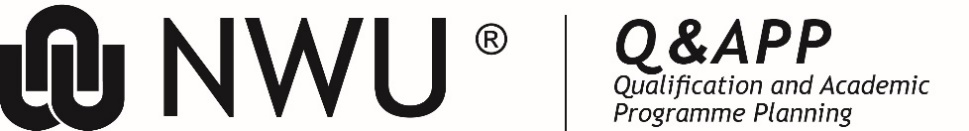 *TEPEC – Only Education qualifications. Link to Q&APP forms: http://services.nwu.ac.za/qualification-and-academic-programme-planning/qapp-internal-and-external-documentation Link to Q&APP process maps: http://services.nwu.ac.za/qualification-and-academic-programme-planning/qapp-process-maps Link to Q&APP important internal and external policy documents: https://services.nwu.ac.za/qualification-and-academic-programme-planning/important-policies-and-guiding-documents Q&APP CURRICULUM DEVELOPMENT PROJECT PLAN 2022Q&APP CURRICULUM DEVELOPMENT PROJECT PLAN 2022Q&APP CURRICULUM DEVELOPMENT PROJECT PLAN 2022Q&APP CURRICULUM DEVELOPMENT PROJECT PLAN 2022Q&APP CURRICULUM DEVELOPMENT PROJECT PLAN 2022Q&APP CURRICULUM DEVELOPMENT PROJECT PLAN 2022Q&APP CURRICULUM DEVELOPMENT PROJECT PLAN 2022Q&APP CURRICULUM DEVELOPMENT PROJECT PLAN 2022Q&APP CURRICULUM DEVELOPMENT PROJECT PLAN 2022Q&APP CURRICULUM DEVELOPMENT PROJECT PLAN 2022Q&APP CURRICULUM DEVELOPMENT PROJECT PLAN 2022Proposed new qualification nameCurriculum team leader:Curriculum team members:Allocated SCSSchool Director:Date of the initial project planDate of the updated project planScope of workWork duration(estimates)Due dateResponsible team memberContributing team members Contributing team members NotesNotesNotesNotesNotesGETTING STARTEDGETTING STARTEDGETTING STARTEDGETTING STARTEDGETTING STARTEDGETTING STARTED1.1.1 Access Tsela. 1.1.2 Attend Tsela training (curriculum team).2 HoursTsela: https://tsela.octoplus.co.za/welcome Tsela training: https://forms.gle/azuLpsW8LAZYxr8V6 Tsela: https://tsela.octoplus.co.za/welcome Tsela training: https://forms.gle/azuLpsW8LAZYxr8V6 Tsela: https://tsela.octoplus.co.za/welcome Tsela training: https://forms.gle/azuLpsW8LAZYxr8V6 Tsela: https://tsela.octoplus.co.za/welcome Tsela training: https://forms.gle/azuLpsW8LAZYxr8V6 Tsela: https://tsela.octoplus.co.za/welcome Tsela training: https://forms.gle/azuLpsW8LAZYxr8V6 1.2 Log curriculum request (your SCS will advise if you need to log the curriculum request via the Google Form or Tsela).5 minsLink for faculty to log request: https://forms.gle/tFVyVxc5e5bup94c6  Tsela: https://tsela.octoplus.co.za/welcome Link for faculty to log request: https://forms.gle/tFVyVxc5e5bup94c6  Tsela: https://tsela.octoplus.co.za/welcome Link for faculty to log request: https://forms.gle/tFVyVxc5e5bup94c6  Tsela: https://tsela.octoplus.co.za/welcome Link for faculty to log request: https://forms.gle/tFVyVxc5e5bup94c6  Tsela: https://tsela.octoplus.co.za/welcome Link for faculty to log request: https://forms.gle/tFVyVxc5e5bup94c6  Tsela: https://tsela.octoplus.co.za/welcome 1.3 Allocation of the SCS & initial communication of the request.Your allocated SCS will contact you via email.Write a one-page summary of what you intend to do. Submit to your allocated SCS.Establish a curriculum team (minimum 4 members).10mins30mins1 hour1.4 Initial consultation meeting with Q&APP (can be combined with step 5, your SCS will guide you on this matter).1 hourStep 4 can be combined with step 5, your SCS will guide you on this.Step 4 can be combined with step 5, your SCS will guide you on this.Step 4 can be combined with step 5, your SCS will guide you on this.Step 4 can be combined with step 5, your SCS will guide you on this.Step 4 can be combined with step 5, your SCS will guide you on this.1.5 Conceptualisation meeting -Curriculum team, Q&APP, CTL, and role-players.2 hoursThe SCS will schedule the meeting with the curriculum team, CTL and role-players.The SCS will schedule the meeting with the curriculum team, CTL and role-players.The SCS will schedule the meeting with the curriculum team, CTL and role-players.The SCS will schedule the meeting with the curriculum team, CTL and role-players.The SCS will schedule the meeting with the curriculum team, CTL and role-players.1.6 Project plan development and submission to SCS.Development of MST site.Upload the project plan to a folder. 5 HoursThe SCS will create an MST site and upload the project plan template to the site.Submit the initial project plan to your SCS via MST.Develop a system to ensure the project plan is amended frequently and that the curriculum team does not fall behind schedule.No progress in 3 months implies that the application will be bumped to the back of the line and the following year’s queue. Build a folder on MST site to store all evidence of the qualification development as you proceed. Ensure that you download copies from Tsela and store them on the MST site.The SCS will create an MST site and upload the project plan template to the site.Submit the initial project plan to your SCS via MST.Develop a system to ensure the project plan is amended frequently and that the curriculum team does not fall behind schedule.No progress in 3 months implies that the application will be bumped to the back of the line and the following year’s queue. Build a folder on MST site to store all evidence of the qualification development as you proceed. Ensure that you download copies from Tsela and store them on the MST site.The SCS will create an MST site and upload the project plan template to the site.Submit the initial project plan to your SCS via MST.Develop a system to ensure the project plan is amended frequently and that the curriculum team does not fall behind schedule.No progress in 3 months implies that the application will be bumped to the back of the line and the following year’s queue. Build a folder on MST site to store all evidence of the qualification development as you proceed. Ensure that you download copies from Tsela and store them on the MST site.The SCS will create an MST site and upload the project plan template to the site.Submit the initial project plan to your SCS via MST.Develop a system to ensure the project plan is amended frequently and that the curriculum team does not fall behind schedule.No progress in 3 months implies that the application will be bumped to the back of the line and the following year’s queue. Build a folder on MST site to store all evidence of the qualification development as you proceed. Ensure that you download copies from Tsela and store them on the MST site.The SCS will create an MST site and upload the project plan template to the site.Submit the initial project plan to your SCS via MST.Develop a system to ensure the project plan is amended frequently and that the curriculum team does not fall behind schedule.No progress in 3 months implies that the application will be bumped to the back of the line and the following year’s queue. Build a folder on MST site to store all evidence of the qualification development as you proceed. Ensure that you download copies from Tsela and store them on the MST site.THE SITUATION ANALYSISTHE SITUATION ANALYSISTHE SITUATION ANALYSISTHE SITUATION ANALYSISTHE SITUATION ANALYSISTHE SITUATION ANALYSISTHE SITUATION ANALYSISTHE SITUATION ANALYSISTHE SITUATION ANALYSISTHE SITUATION ANALYSISTHE SITUATION ANALYSIS2.1 Situation analysis session(s): Planning and development of the curriculum with SCS and curriculum team (overview of design, orientation, philosophy, architecture, etc)18 Hours2.2 Form 1 – Curriculum team complete the situation analysis on Tsela.±18 HoursPlease note: Surveys or discussions with industry can impact on time frame. Please note: Surveys or discussions with industry can impact on time frame. Please note: Surveys or discussions with industry can impact on time frame. Please note: Surveys or discussions with industry can impact on time frame. Please note: Surveys or discussions with industry can impact on time frame. 2.3 Submit Form 1 to SCS for inputs.The SCS will provide feedback on form 1 on Tsela.After completion a meeting with SI will be arranged to determine the financial viability (SCS to arrange a meeting).Sign off from other stakeholders needed.±18-25 Hours1 Hour1 WeekSCS to negotiate the nature of feedback and submission expectations from the curriculum team. SCS to negotiate the nature of feedback and submission expectations from the curriculum team. SCS to negotiate the nature of feedback and submission expectations from the curriculum team. SCS to negotiate the nature of feedback and submission expectations from the curriculum team. SCS to negotiate the nature of feedback and submission expectations from the curriculum team. 2.4 Submit Form 1 to TLC and FB2 HoursSubmit Form 1 to SCAS1 HourINSERT SCAS FORM 1 APPROVAL DATE AND FB MINUTES OF APPROVAL. Upload a copy of the SCAS approved Form 1 to the MST site. Update the project plan.INSERT SCAS FORM 1 APPROVAL DATE AND FB MINUTES OF APPROVAL. Upload a copy of the SCAS approved Form 1 to the MST site. Update the project plan.INSERT SCAS FORM 1 APPROVAL DATE AND FB MINUTES OF APPROVAL. Upload a copy of the SCAS approved Form 1 to the MST site. Update the project plan.INSERT SCAS FORM 1 APPROVAL DATE AND FB MINUTES OF APPROVAL. Upload a copy of the SCAS approved Form 1 to the MST site. Update the project plan.INSERT SCAS FORM 1 APPROVAL DATE AND FB MINUTES OF APPROVAL. Upload a copy of the SCAS approved Form 1 to the MST site. Update the project plan.3. CURRICULUM DESIGN AND DEVELOPMENT3. CURRICULUM DESIGN AND DEVELOPMENT3. CURRICULUM DESIGN AND DEVELOPMENT3. CURRICULUM DESIGN AND DEVELOPMENT3. CURRICULUM DESIGN AND DEVELOPMENT3. CURRICULUM DESIGN AND DEVELOPMENT3. CURRICULUM DESIGN AND DEVELOPMENT3. CURRICULUM DESIGN AND DEVELOPMENT3. CURRICULUM DESIGN AND DEVELOPMENT3. CURRICULUM DESIGN AND DEVELOPMENT3. CURRICULUM DESIGN AND DEVELOPMENT3.1 Macro and Meso curriculum planning session(s): Planning session core info (philosophy, purpose, rationale, outcomes, and architecture).±12-18 HoursUpdate the project plan.The SCS will determine the pacing of the sessions on the macro, meso, and micro levels. Update the project plan.The SCS will determine the pacing of the sessions on the macro, meso, and micro levels. Update the project plan.The SCS will determine the pacing of the sessions on the macro, meso, and micro levels. Update the project plan.The SCS will determine the pacing of the sessions on the macro, meso, and micro levels. Update the project plan.The SCS will determine the pacing of the sessions on the macro, meso, and micro levels. Update the project plan.The SCS will determine the pacing of the sessions on the macro, meso, and micro levels. 3.2 Micro curriculum session(s): Planning session CTL module outcomes and assessment criteria. Module assessment mapping.Study guide development.±20-36 HoursThe curriculum team should attend Carpe Diem or ADDIE work sessions to complete this section. The faculty lead in CTL advises regarding scheduling.  The curriculum team should attend Carpe Diem or ADDIE work sessions to complete this section. The faculty lead in CTL advises regarding scheduling.  The curriculum team should attend Carpe Diem or ADDIE work sessions to complete this section. The faculty lead in CTL advises regarding scheduling.  The curriculum team should attend Carpe Diem or ADDIE work sessions to complete this section. The faculty lead in CTL advises regarding scheduling.  The curriculum team should attend Carpe Diem or ADDIE work sessions to complete this section. The faculty lead in CTL advises regarding scheduling.  The curriculum team should attend Carpe Diem or ADDIE work sessions to complete this section. The faculty lead in CTL advises regarding scheduling.  4. PROFESSIONAL BODY CONSULTATION AND/OR APPROVAL: *Only applicable to faculties with professional regulatory bodies.4. PROFESSIONAL BODY CONSULTATION AND/OR APPROVAL: *Only applicable to faculties with professional regulatory bodies.4. PROFESSIONAL BODY CONSULTATION AND/OR APPROVAL: *Only applicable to faculties with professional regulatory bodies.4. PROFESSIONAL BODY CONSULTATION AND/OR APPROVAL: *Only applicable to faculties with professional regulatory bodies.4. PROFESSIONAL BODY CONSULTATION AND/OR APPROVAL: *Only applicable to faculties with professional regulatory bodies.4. PROFESSIONAL BODY CONSULTATION AND/OR APPROVAL: *Only applicable to faculties with professional regulatory bodies.4. PROFESSIONAL BODY CONSULTATION AND/OR APPROVAL: *Only applicable to faculties with professional regulatory bodies.4. PROFESSIONAL BODY CONSULTATION AND/OR APPROVAL: *Only applicable to faculties with professional regulatory bodies.4. PROFESSIONAL BODY CONSULTATION AND/OR APPROVAL: *Only applicable to faculties with professional regulatory bodies.4. PROFESSIONAL BODY CONSULTATION AND/OR APPROVAL: *Only applicable to faculties with professional regulatory bodies.4. PROFESSIONAL BODY CONSULTATION AND/OR APPROVAL: *Only applicable to faculties with professional regulatory bodies.4a. Faculties with regulatory bodiesUpdate project plan.Insert proof of consultation/approval.Evidence should be uploaded to the MST site. *Not linear section can be combined with other steps in form 1 phase.Update project plan.Insert proof of consultation/approval.Evidence should be uploaded to the MST site. *Not linear section can be combined with other steps in form 1 phase.Update project plan.Insert proof of consultation/approval.Evidence should be uploaded to the MST site. *Not linear section can be combined with other steps in form 1 phase.Update project plan.Insert proof of consultation/approval.Evidence should be uploaded to the MST site. *Not linear section can be combined with other steps in form 1 phase.4b. Faculty of Education:4.1b Prepare TEPEC* document3-8 HoursUpdate project plan*Not linear section can be combined with other steps in form 1 phase.Update project plan*Not linear section can be combined with other steps in form 1 phase.Update project plan*Not linear section can be combined with other steps in form 1 phase.Update project plan*Not linear section can be combined with other steps in form 1 phase.4.2b Submit TEPEC documents to SCS4-10 Hours4.3b Submit TEPEC documents to F-Edu TLC & F-Edu FB for noting.4-10 Hours4.4b Submit TEPEC documents to SCAS for noting. 4-10 HoursINSERT SCAS APPROVAL DATE AND FB MINUTES OF APPROVAL. INSERT SCAS APPROVAL DATE AND FB MINUTES OF APPROVAL. INSERT SCAS APPROVAL DATE AND FB MINUTES OF APPROVAL. INSERT SCAS APPROVAL DATE AND FB MINUTES OF APPROVAL. 4.5b Submit the TEPEC document to DHET for approval. 4-10 HoursINSERT TEPEC APPROVAL LETTER AND DATE OF APPROVAL to MST site. INSERT TEPEC APPROVAL LETTER AND DATE OF APPROVAL to MST site. INSERT TEPEC APPROVAL LETTER AND DATE OF APPROVAL to MST site. INSERT TEPEC APPROVAL LETTER AND DATE OF APPROVAL to MST site. 4.6b Re-submission to TEPEC (if needed)5. HEQC DOCUMENTATION5. HEQC DOCUMENTATION5. HEQC DOCUMENTATION5. HEQC DOCUMENTATION5. HEQC DOCUMENTATION5. HEQC DOCUMENTATION5. HEQC DOCUMENTATION5. HEQC DOCUMENTATION5. HEQC DOCUMENTATION5. HEQC DOCUMENTATION5. HEQC DOCUMENTATION5.1 Form 3 Training session(s): Orientation to form 3 documents on Tsela (HEQC online and addendums). 2 HoursPlease note that all workshops on the macro, meso and micro levels need to be completed to proceed with form 3. Ensure that the project plan is updated. Please note that all workshops on the macro, meso and micro levels need to be completed to proceed with form 3. Ensure that the project plan is updated. Please note that all workshops on the macro, meso and micro levels need to be completed to proceed with form 3. Ensure that the project plan is updated. 5.2 Form 3 – Section C – Site of delivery & Programme / qualification information2 Hours5.3 Form 3 – Section D: Programme / qualification design±8-12 Hours5.4 Form 3 – Section E: Student recruitment, admission and selection2 Hours5.5 Form 3 – Section F: Programme provisioning±12-16 HoursPlease ensure that you check the list of documents needed to upload as addendums when you start with form 3 as some of the documents and information might take a while to collect.Please ensure that you check the list of documents needed to upload as addendums when you start with form 3 as some of the documents and information might take a while to collect.Please ensure that you check the list of documents needed to upload as addendums when you start with form 3 as some of the documents and information might take a while to collect.Please ensure that you check the list of documents needed to upload as addendums when you start with form 3 as some of the documents and information might take a while to collect.5.6 Section G: Infrastructure, staffing and headcount enrolments per site of delivery2 Hours5.7 Section H: Required documents±1-2 Weeks5.8 Section I: Internal quality assurance verification and confirmation2 Hours5.9 Review of form 3 by SCS±18-24 Hours5.10 Finalisation of form 3 (SCS round table and peer review) and addendums±1-2 Weeks5.11 Submit to TLC, FB and SCAS3 HoursINSERT SCAS FORM 3 APPROVAL DATE AND FB MINUTES OF APPROVAL.INSERT SCAS FORM 3 APPROVAL DATE AND FB MINUTES OF APPROVAL.INSERT SCAS FORM 3 APPROVAL DATE AND FB MINUTES OF APPROVAL.INSERT SCAS FORM 3 APPROVAL DATE AND FB MINUTES OF APPROVAL.6. PQM CLEARANCE6. PQM CLEARANCE6. PQM CLEARANCE6. PQM CLEARANCE6. PQM CLEARANCE6. PQM CLEARANCE6. PQM CLEARANCE6. PQM CLEARANCE6. PQM CLEARANCE6. PQM CLEARANCE6. PQM CLEARANCESCS to complete form 2a for PQM approval and send out to curriculum team for inputs (2-4 months' timeframe for PQM clearance)2 HoursINSERT: PQM Expiry date hereStore letter on MST site. INSERT: PQM Expiry date hereStore letter on MST site. INSERT: PQM Expiry date hereStore letter on MST site. INSERT: PQM Expiry date hereStore letter on MST site. 7. HEQC ONLINE SUBMISSION7. HEQC ONLINE SUBMISSION7. HEQC ONLINE SUBMISSION7. HEQC ONLINE SUBMISSION7. HEQC ONLINE SUBMISSION7. HEQC ONLINE SUBMISSION7. HEQC ONLINE SUBMISSION7. HEQC ONLINE SUBMISSION7. HEQC ONLINE SUBMISSION7. HEQC ONLINE SUBMISSION7. HEQC ONLINE SUBMISSIONOnce PQM approval has been received submit it online to HEQC (6-12 months waiting time for approval feedback)1-2 Weeks8. FINAL APPROVAL, ADD TO YEARBOOK8. FINAL APPROVAL, ADD TO YEARBOOK8. FINAL APPROVAL, ADD TO YEARBOOK8. FINAL APPROVAL, ADD TO YEARBOOK8. FINAL APPROVAL, ADD TO YEARBOOK8. FINAL APPROVAL, ADD TO YEARBOOK8. FINAL APPROVAL, ADD TO YEARBOOK8. FINAL APPROVAL, ADD TO YEARBOOK8. FINAL APPROVAL, ADD TO YEARBOOK8. FINAL APPROVAL, ADD TO YEARBOOK8. FINAL APPROVAL, ADD TO YEARBOOKCurriculum team to complete form 6 – Programme information from Tsela.Serve at TLC, FB and SCAS. 1-2 WeeksOnly upon receiving a SAQA number can form 6 serve at TLC, FB and SCAS for including the new qualification in the yearbook, enrolment can take place, and marketing of the qualification may proceed.